هو الأبهی - ايّها المتوجّه الی الملکوت الأبهی، لعمر…عبدالبهآءاصلی فارسی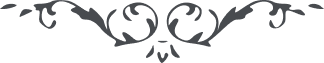 هو الأبهی ايّها المتوجّه الی الملکوت الأبهی، لعمر ربّی انّنی قد اخذت القلم بملأ السّرور لاکتب هذه السّطور و اذا اشرق کوکب لامع و نيّر ساطع من مطلع الفؤاد و هو سيناء التّجلّی و البقعة المبارکة الّتی فازت بانوار المجلّی و اندهشت من مشاهدة انواره و ملاحظة آثاره و ذهلت عن ذکر ماسوی اللّه و استغرقت فی بحار رحمة اللّه و الآن ليس لی استشعار الّا بمحبوبی و لا لی مجال الالتفات و الاشتغال بغير مقصودی فهيّمنی و تيمنّی و عن سوی مشاهدة جماله اشغلنی و البهاء علی کلّ مستنشق هذه الرّائحة من شطر البقاء  ع ع 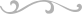 